.                                                            Proiect didacticPropunător: prof.înv.primar, Enuş Nicoleta IonelaCLASA:   a III a     ARIA CURRICULARĂ: CDSDISCIPLINA:Educaţie financiară-,,Banii pe înţelesul copiilor”UNITATEA DE INVATARE : ,,Banii şi viaţa oamenilor”SUBIECTUL : ,,Banii şi viaţa oamenilor”TIPUL LECŢIEI: recapitulare, sistematizare şi consolidarea cunoştinţelorSCOPURI:S1- recunoașterea monedei naționale, formelor banilor, valoarea acestora, personalitatile reprezentate pe bancnoteS2- consolidarea noțiunilor financiar-bancare în contexte practice accesibile elevilor; S3-dezvoltarea operațiilor gândirii: analiză, sinteză, comparație, abstractizare și generalizare, prin rezolvarea situațiilor propuse.OBIECTIVE OPERAŢIONALE: La sfârşitul lecției elevii vor fi capabili:O1:  să cunoască moneda națională a României;O2: să recunoască monedele și bancnotele, inclusiv valoarea și personalitățile culturii românești reprezentate pe bancnote;O3: să utilizeze operaţii aritmetice pentru înţelegerea unor tranzacţii financiare simple, inclusiv de schimb valutar;            O4:să analizeze situaţii în care se pot economisi banii;O5: să aplice cunoștințele dobândite în situații practice;O6: să participe activ la toate momentele lectiei.STRATEGII DIDACTICE:		Tipul lecției: -algoritmică;			         -exploziv-euristică;			         -evaluativ-stimulativă;			         -activ-participativă.Resurse procedurale: conversaţia euristică, observaţia , explicaţia, problematizarea, exercitiul, Resurse materiale:fişe de lucru , flipchart, cifre necesare descoperirii mesajului fișei de lucru,fișe de evaluareTipuri de învățare:-inteligibil-operaționalForme de organizare: frontal, individual                        Resurse umane :       22elevi                        Resurse  temporale :      45 minMaterial bibliografic:      * Programa școlară pentru disciplina opțională educație financiară       *Educație financiară-Banii pe înțelesul copiilor- Ghidul învățătorului-ed. Explorator      *Manual ,, Educație financiară-Banii pe înțelesul copiilor”-Ligia Georgescu Goloșoiu      *Caiet  de lucru-,, Educație financiară-Banii pe înțelesul copiilor”-Ligia Georgescu GoloșoiuAnexa nr.1								      A 123456789           10           11           12
						        BCum se numeşte ţara îin care trăim?Cum se numeşte moneda naţională a României?Cum se numeşte schimbul de mărfuri?Care este subdiviziunea leului?Unde se fabrică bancnotele?Unde se fac monedele?Cum se numeşte acel spaţiu mare din bancă, unde sunt depozitaţi foarte mulţi bani?Ce personalitate se găseşte pe bancnota de 500lei?Din ce este suportul pe care se tipăresc bancnotele?Câte bancnote se folosesc la noi în ţară?Câte monede circulă în ţara noastră?12.Pictor celebru a cărui personalitate o găsim pe bancnota de 10lei? Anexa nr.2-Fișă de lucru1.Bogdan cumpără flori pentru mama şi sora sa . Calculează cât trebuie să plătească pentru buchetele alese, ştiind că un trandafir costă 6lei?                                                                                                                                                                                                                    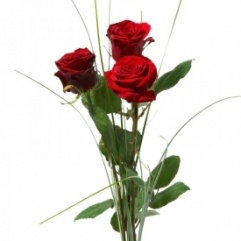 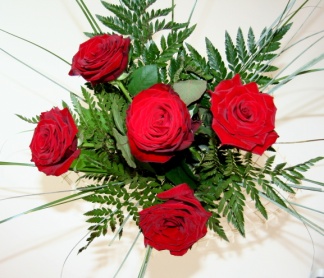 2.Câţi lei trebuie să strângi în pusculită pentru a cumpăra articolele de joacă, pe care vrei sa le iei în vacanţa mare?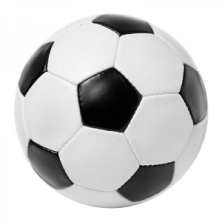 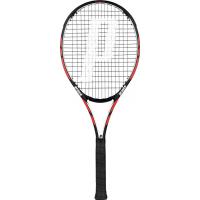 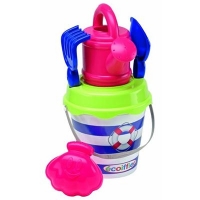 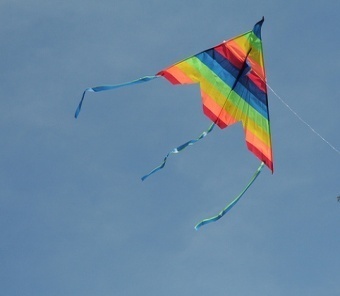 15 lei				20 lei					  25 lei						12 lei3. Larisa primeşte în fiecare zi de şcoală 4lei de buzunar. Fetiţa economiseşte zilnic jumătate din această sumă.a). Câţi lei economiseşte într-o săptămână?b). De câte săptămâni are nevoie pentru a economisi 100lei?4.Mama a scos de la bancomat bani. A primit urmatoarele bancnote: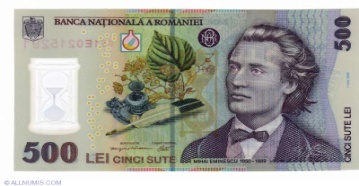 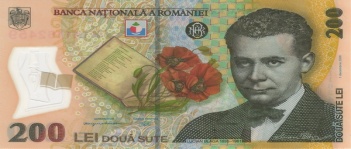 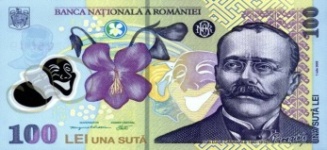 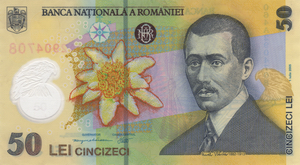 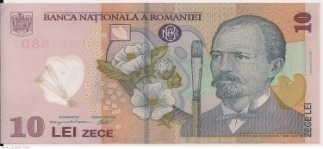 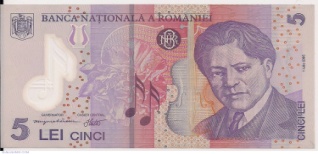 Câţi lei a scos mama de la bancomat?5.Pentru o croazieră pe mare, 9 turişti au plătit 135 de euro.Ştiind că 1EUR=4lei, cati lei a platit un turist pentru croazieră?6. Mama  îi dă tatălui 100lei şi o listă de cumpărături:a) Ce rest va aduce tatăl după ce a făcut cumpărăturile?b)Ce rest va aduce , dacă va uita să cumpere uleiul?ANEXA NR.3 - Fişă de evaluare1.  Ioana a primit de ziua ei bani de la bunici, de la rude şi de la prieteni. Pune la un loc aceşti bani şi pe cei pe care îi mai avea în puşculiţă şi constată că are suma de1000 de lei. Îşi face o listă cu posibilele modalităţi de a utiliza suma respectivă. Iată lista Ioanei: a. să-şi cumpere bicicletă - 400 lei; b. să meargă în excursie - 300 lei; 	c. să-şi cumpere un penny board cu led-uri - 300 lei; 	d. să-şi pună banii în contul deschis la bancă; e. să-şi cumpere ceas cu GPS pentru copii - 200 lei; 	f. să-şi cumpere accesorii de culoare mov: mărgele şi cercei - 100 lei; 	g. să dea o petrecere pentru prietene la un loc de joacă pentru copii - 400 lei; 	h. să-şi cumpere un dicţionar ilustrat al lumii - 100 lei; i. să meargă în fiecare săptămână la un film 3D - 100 lei.Părinţii i-au spus că, banii se cheltuiesc cu chibzuinţă şi că este nevoie şi de economisirea lor pentru a-şi îndeplini dorinţele. Ioana se gândeşte să economisească, dar şi să cheltuie o parte dintre ei.  Are nevoie de sfatul vostru în legătură cu suma pe care îi propuneţi să o economisească şi unde să îşi ţină economiile. Scrieţi acest sfat pe spaţiul următor în cel puţin două enunţuri şi argumentaţi alegerea făcută:_______________________________________________________ ______________________________________________________________________________________________________________ ______________________________________________________________________________________________________________ _______________________________________________________   ETAPELEINSTRUIRII                      CONŢINUTUL INFORMAŢIONAL AL LECŢIEI                     CONŢINUTUL INFORMAŢIONAL AL LECŢIEI                     Resurse                     Resurse                     ResurseEvaluare   ETAPELEINSTRUIRII Activitatea învăţatoarei      Activitatea elevilorProceduraleMaterialeForme de orgTemporale1.Moment organizatoric* stabileşte ordinea şi disciplina în sala de clasă;*pregăteşte materialele necesare în desfăşurarea activităţii;- se pregătesc pentru desfăşurarea lecţieiconversaţiamanual caietele actfrontală2 min2.Captarea atenţieiSe realizează printr-un aritmogrif, elevii răspunzând la întrebari, pe verticala A-B obţinându-se RECAPITULARE.(anexa nr.1)conversaţia8minEvaluare continuă3.Anunţatea temei, comunicarea obiectivelor şi rezultatelor aşteptate     Noi am învăţat despre apariţia şi importanţa banilor în viata omului, am inteles la ce se folosesc , cât de greu se obţin şi cu câtă grijă trebuie să-i cheltuim. Matematica ne ajuta să-i numărăm, să-i calculăm şi să-i folosim, deci se afla în strânsă legătură cu aceştia.     Toate acestea ni le vom reaminti în lecţia. ,,Banii şi viaţa oamenilor”. Se scrie  titlul la tabla....elevii scriu titlul în caieteconversaţiaactfrontală2min4.Dirijarea învăţăriiProbleme orale de calcul mintal:1.Andrei  are o bancnota de 500lei. El dorește să o schimbe în bancnote de 100lei. Câte bancnote va primi?2.O înghețată costă 7 lei. Darius vrea să  cumpere 3 înghețate. De câți bani are nevoie?3.Mama plateşte 10lei pentru pâinea cumpărată. Ştiind că o pâine costă 2lei, câte pâini a cumpărat mama?4. Andreea are o bancnota de  100lei. Ea isi cumpără rechizite în valoare de 65lei. Ce rest va primi Andreea?Elevii primesc fise de lucru. Cu rezolvarea fiecărui item vor descoperi câte o cifră ce va cuprinde  mesajul BRAVO!(anexa nr.2)conversaţia euristicăexplicația exerciţiul fişe de lucruactfrontală26minObsevare sistematicăEvaluare continuă5. Evaluarea lecțieiElevii primesc fişe de evaluare.(anexa nr.3)...prezintă1-2 eleviact.individuală5minEvaluare scrisă6.Încheierea lecției*Se fac aprecieri frontale cu privire la modul de participare al elevilor la lecţie.*Se transmite  şi explică tema pentru acasă.- ascultă aprecierile făcute- notează tema pentru acasăexplicatiaact frontala2 minapre-ciere verbalaR ECAPITULARE